Муниципальное дошкольное образовательное учреждение«Детский сад №122 комбинированного вида»Мастер – класс                                                                               Подготовила:                                                                              воспитательСайгашкина Ж. В.Саранск 2017 г.Интеграция образовательных областей: речевое развитие, художественно-эстетическое, социально-коммуникативное, познавательное развитие.Цель: закрепить знания детей о времени года осень.Задачи:1. Образовательные:закрепить знания детей о временах года;закрепить знания детей о приметах осени; вспомнить стихи об осени;систематизировать знания детей об осенних месяцах;закрепить умения и навыки детей выполнять рисунок в технике «рисования на ткани»; упражнять в счете до 10;вовлекать детей в опытно-экспериментальную деятельность (изготовление красок, с использованием природных красителей);2. Развивающие:развивать наблюдательность, познавательные интересы, речь;развивать групповую сплоченность;развивать кругозор, речь и мышление;развивать слухо - моторную координацию и внимание;развивать воображение, чувство композиции, ритма;создать игровые ситуации, направленные на развитие активности ориентировки в новых условиях, переключаемости с одного способа деятельности на другой, темпа, работоспособности.3. Воспитательные:воспитывать эстетическое отношение к природе, через изображение ветки рябины;Оборудование: сшитая кольцом узкая лента с названиями месяцев времён года, зонт; листочки разного размера, цвета, от разных деревьев; запись видеоклипа песни «Царица-осень», музыка Глазунова «Концертный вальс», корзина с яблоками, экран, видеопроектор, ткань жёлтого цвета, пяльцы, ватные палочки, овощи (свекла, морковь), раствор бриллиантовой зелени, йод, резиновые перчатки, клей ПВА, тёрка, марля, тарелочки, рябина (дерево), рябиновые веночки, кочки с цифрами от 1 до 10.Словарная работа: рябинник, хмурень, листобой, мокрохвост, свадебник, подзимник, грудень. Ход занятия1. Создание эмоционального настроя. В зале на спинки стульчиков прикрепляются листочки с разных деревьев. У детей пригласительные билеты (листочки с разных деревьев). Дети входят в зал. Звучит видеоклип песни «Царица-осень», дети в хороводе поют песню.Воспитатель: Каждому из вас, ребята,Осень задаёт загадку.К стульчикам вы подойдите,Листок такой же, как у вас,Там скорей найдите (подходят к стульчикам и садятся)Тогда непременно явиться Должна сюда Осень…А вот и она.Под музыку Глазунова «Концертный вальс» входит воспитатель в осеннем наряде (Осень).Осень: Здравствуйте, ребята!Очень в гости к вам спешилаИ котомку прихватила. А в котомке той, ребятки, Игры, шутки и загадки. Вот вам первая загадка: Несу я урожай,Поля вновь засеваю,Птиц к югу отправляю,Деревья раздеваю,Но не касаюсь сосен и елочекЯ ….. (осень) 2. Закрепление знаний детей о временах года.Осень:- А знаете ли вы, что давным-давно, в старинные времена, на Руси год представляли в виде колеса, медленно совершающего движение по Солнцу? Отсюда и название КРУГЛЫЙ ГОД.Круглый год разделен на четыре части.- Как вы думаете почему?- Что обозначают эти четыре части? (зима, лето, весна и осень)3. Систематизировать знания детей об осенних месяцах. Развивать кругозор, речь и мышление.У каждого времени года есть три сына:- Что это за сыновья? (месяцы)- А как зовут сыновей Осени? (сентябрь, октябрь, ноябрь)Ребята, в старину осенние месяцы назывались совсем по-другому: Сентябрь - рябинник, хмурень, листопадник. - Как вы думаете, почему сентябрь называют рябинником? (в сентябре, с наступлением мороза, поспевает рябина)- А почему сентябрь хмурень? (небо чаще хмурится)- А листопадник? (начинается листопад)- Второй месяц осени октябрь в народном календаре называется листобой, мокрохвост, грязник, свадебник.-Как вы думаете, почему?- А ноябрь называли - подзимник, грудень, ворота зимы - Почему ноябрь – «подзимник»? (последний месяц осени, последний перед зимой, ворота зимы)- А почему ноябрь – «грудень»? (название «грудень» пошло от того, что смерзшаяся земля, еще не покрытая снегом, лежит грудами, кучами) (Осень подзывает всех детей к себе)4. Создание игровой ситуации, направленной на развитие активности ориентировки в новых условиях, переключаемости с одного способа деятельности на другой, темпа, работоспособности.Игра «Круглый год»                 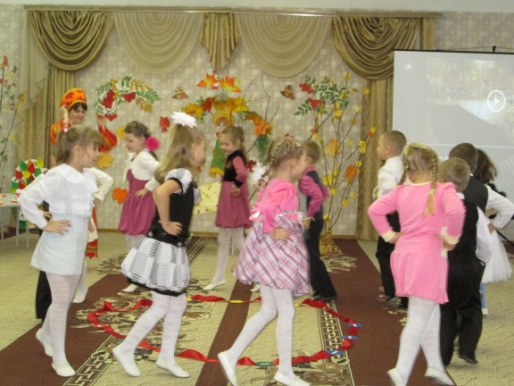 5. Закрепление знаний детей о приметах осени; вспомнить стихи об осени.- Русский народ, постоянно наблюдая за жизнью природы, подметил приметы осени. А какие приметы осени вы знаете, ребята?- Если в лесу много рябины – осень будет дождливая, если ж мало – сухая.- Гром в сентябре предвещает теплую погоду.- Появление комаров поздней осенью – к мягкой зиме.- В октябре семь погод на дворе.Молодцы дети!!!А какой бывает осень? (ранней, поздней, золотой)Сейчас какая осень? (поздняя)А давайте вспомним приметы поздней осени. Дети отвечают полными предложениями. (Птицы улетают в теплые края. Часто идут дожди, пасмурно, холодно. Люди одели теплую одежду (сапоги, куртки, шапки). Начинаются заморозки.Осенью в садах и огородах собирают урожай. (Дети называют овощи, которые они собрали с родителями на даче, в деревне в огороде)Дети читают стихи об осени.6. Развитие слухо-моторной координации и внимания.Игра «Да или нет»А теперь давайте поиграем в игру «Да или нет» (дайте правильный ответ).Осенью цветут цветы?Осенью растут грибы?Тучки солнце закрывают?Колючий ветер прилетает?Туманы осенью плывут?Ну а птицы гнезда вьют?А букашки прилетают?Урожай все собирают?Птичьи стаи улетают?Часто- часто льют дожди?Достаем ли сапоги?Солнце светит очень жарко?Можно детям загорать?Ну а что же надо делать?Куртки, шапки надевать?Молодцы, я вижу вы знаете приметы осени, правильно ответили на каверзные вопросы.7. Упражнять в счете до 10;- Ой, ребята, на улице прошел такой сильный дождь! Всю дорогу залило. Пришлось по кочкам прыгать, чтобы ноги не замочить. А я вам хотела что-то показать (загадочно). Пойдете со мной? Только надо по кочкам скакать, чтобы не замочить ног. Начинать надо с кочки под № 1, потом под № 2  и т.д. Ну что пошли? Друг за другом.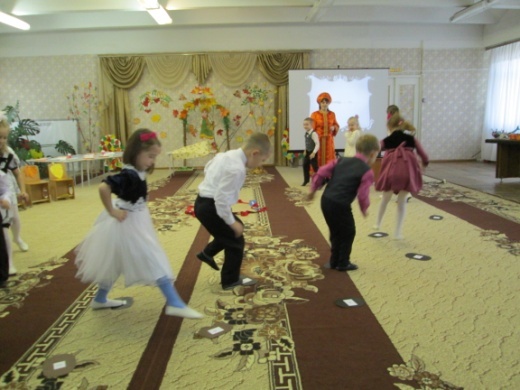 В конце дороги подходят к экрану.8. Развитие кругозора, речи и мышления.Осень:- Знаете, ребята, а ведь я обнаружила кое-что интересное. Давайте, поставим рядом первые буквы осенних месяцев.Первый месяц – «Сентябрь» - ставим букву «С»Второй месяц – «Октябрь» - ставим букву «О»Третий месяц - «Ноябрь» - ставим букву «Н»Давайте прочтем, что у нас получилось:С О Н- Это слово будет нашим «осенним» словом. Я думаю, что это не случайно. А вы как считаете? (вся природа готовится ко сну, к отдыху)- Да, перед долгим зимним сном деревья раздеваются, снимают свой красивый разноцветный наряд.-Только рябинка загрустила. Налетел сильный ветер и сорвал с неё осенний наряд. Даже ягод не оставил. А ей так хочется постоять нарядной хотя бы до первого снега. Как вы думаете, можем мы ей в этом помочь? Как мы это сделаем? (Нарисуем ей наряд) Посмотрите, как изображают её другие люди (на экране высвечиваются изображения ветки рябины в разных техниках: фото, рисование пластилином и др.).9. Вовлечение детей в опытно-экспериментальную деятельность (изготовление красок, с использованием природных красителей).- Конечно нарисуем. Только чем? Красок то у нас нет. (Предложения детей)- А для этого нам и понадобятся наши овощи. (Дети перечисляют их)Оказывается, краски находятся вокруг нас, стоит только присмотреться. Сама природа дарит их нам. Бери и пользуйся, как это делал древний человек. - Что такое Краска?«Краска — всякое вещество, служащее для крашения, для окраски во все цвета»Изготовление красок (отжим сока из свеклы, моркови; подкраска клея раствором бриллиантовой зелени, йода). 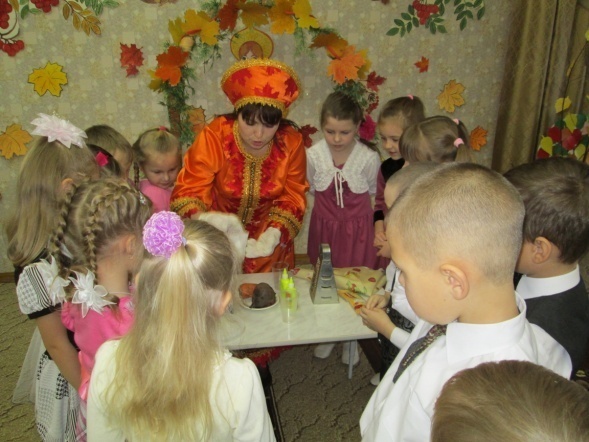 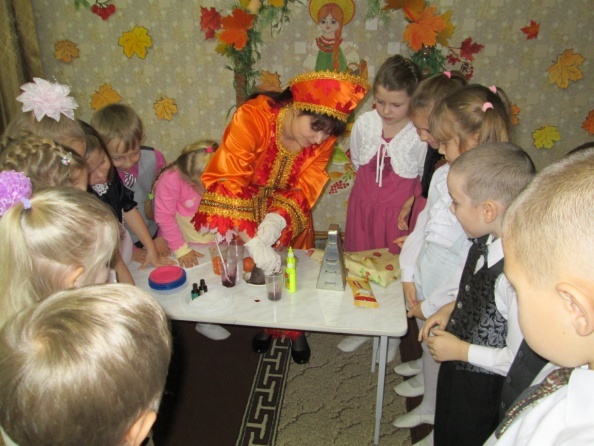 10. Закрепить умения и навыки детей выполнять рисунок в технике «рисования на ткани». Воспитание эстетического отношения к природе, через изображение ветки рябины.Пальчиковая гимнастика.Рисование. Дети рисуют природными красками, создавая свой неповторимый рисунок путём изменения фона, дорисовки и т.д. В процессе рисования, с помощью наводящих вопросов воспитателя, ребёнок комментирует свою деятельность.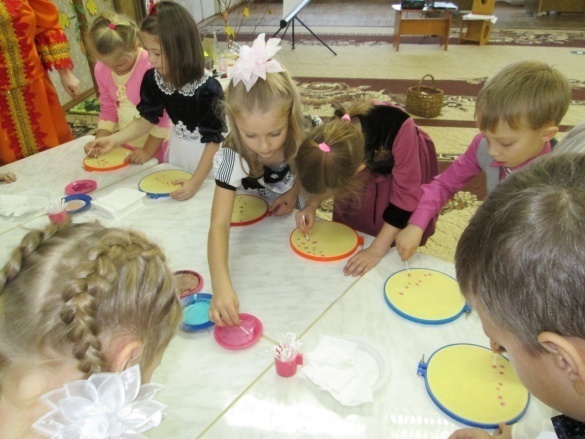 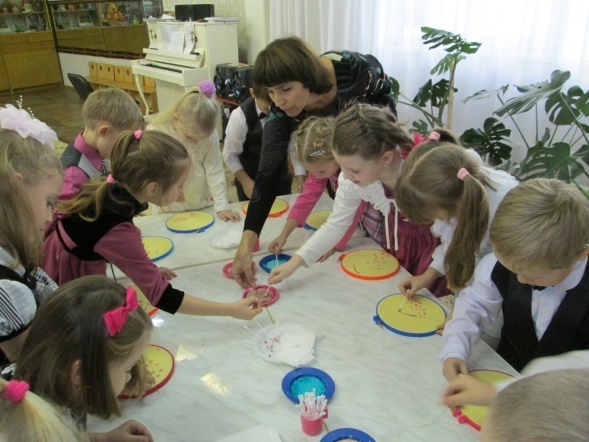 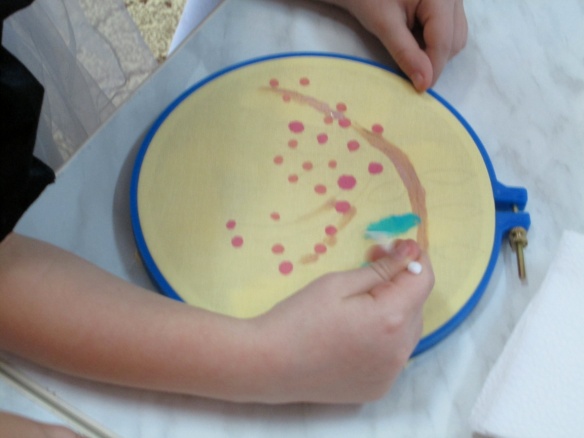 Дети наряжают рябину.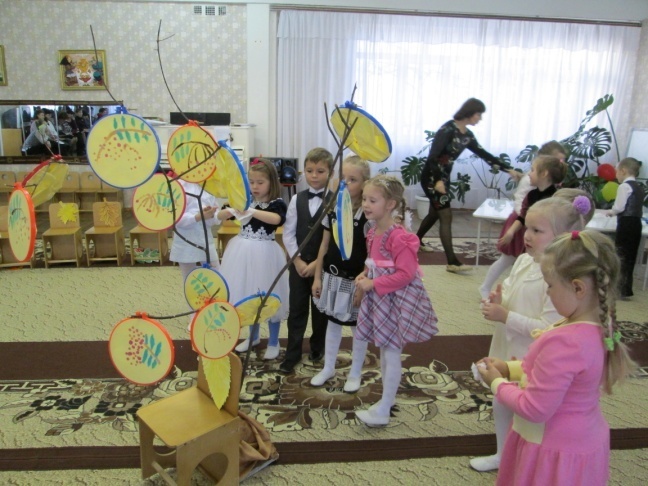 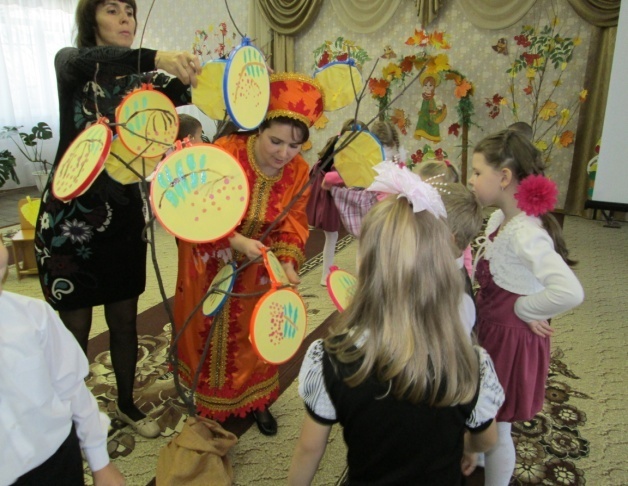 11. Создание игровой ситуации, направленной на развитие активности ориентировки в новых условиях, переключаемости с одного способа деятельности на другой, темпа, работоспособности.Хоровод «Рябинушка»Осень:- Хотите поиграть?Игра «Рябиновый веночек»Заключение:Осень:- Ай да детки, молодцы! На прощанье буду рада Вам, друзья, вручить награду. За доброе к природе отношение,У ОСЕНИ ДЛЯ ВАС ЕСТЬ УГОЩЕНЬЕ!Осень угощает детей яблоками.Литература:Даль В.И. Толковый словарь русского языка. М.: Просвещение, 1998. 224 с.Детская энциклопедия. Что? Зачем? Почему? Минск: БЭСТ, 2008. 257 с.Калашников В.И. Энциклопедия тайн и загадок. Чудеса живой природы. М.: Белый город, 2002. 215 с.Тайны живой природы. Перевод с англ. А.М. Голова. М.: Росмэн, 1997. 117 с.Всё обо всём: популярная энциклопедия для детей. М., 1995.